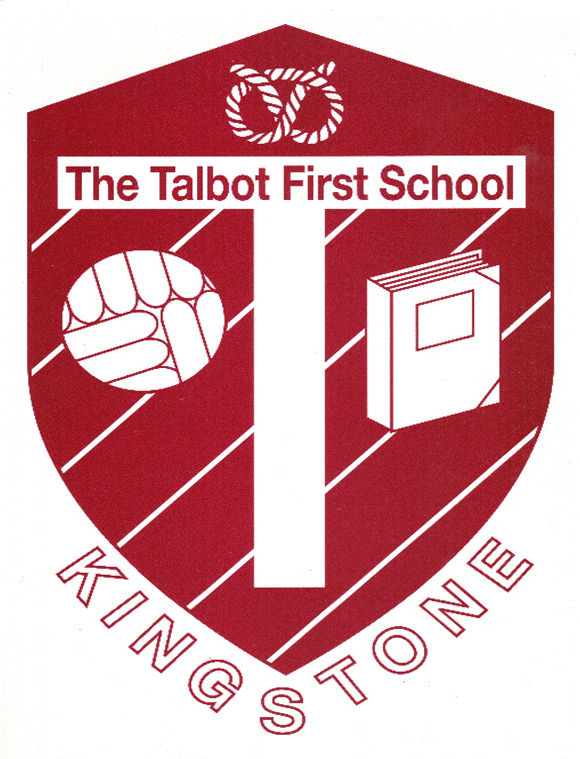 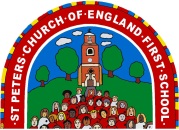 The Woodlands Federation Dear Parents and Carers,Welcome back to a new year! I hope you have had a wonderful break and managed to catch up with loved ones. I was lucky enough to spend a glorious week on the Isle of Arran exploring the sea and mountains which has left me feeling refreshed and ready to ‘get going’.There have not been many changes since I last wrote to you regarding Covid 19 procedures but I will highlight the main changes below:We do not need to continue with the staggered entry and exit to school- all can arrive and leave at the regular time.Parents do not need to wear face coverings when picking up and dropping off children.Parents of Nursery children can drop off at the classroom door (St Peter’s please see Miss Beynon’s Class Dojo message as to the routine).We do ask that if you need to come inside the building that you wear a mask to enable us to protect staff (it is the case that double vaccinated adults can still pick up and spread the infection easily).We are no longer operating a bubble system, pupils will play together and have assemblies etc. together.Double vaccinated adults and primary aged children don't need to isolate if they have been a close contact to a positive case. Regular testing will be recommended following the DfE advice.Isolation is only necessary if you have symptoms- households don't need to isolate either.The numbers are changing but the general idea is that we will only need to report an outbreak if we have 5 positive cases confirmed within 10 days.We will follow PHE, Local Outbreak Team and DfE advice in the event of an outbreak, we are required to maintain our online/remote learning capability should it be required.We will follow ventilation plan to ensure a flow of air throughout the school. A colder weather plan is in place too to prevent classrooms becoming too chilly.Any situation that requires intimate care, staff will use full PPE Staff will continue to self-test twice per week with LFD tests.The current procedures are due to be reviewed late September and I will let you know of any developments as they occur.Thank you once again for your continued support and understanding and here’s to a fantastic new year.My very best wishes.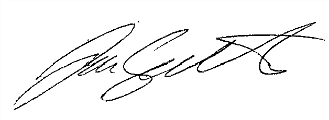 Mr Jason GathercoleHeadteacherTalbot First SchoolChurch LaneKingstoneUttoxeterST14 8QJoffice.talbot@woodlandsfederation.staffs.sch.uk                   St Peter’s CE (VC) First School                          The Square                          Marchington                          Uttoxeter                           ST14 8LH office.stpeters@woodlandsfederation.staffs.sch.uk